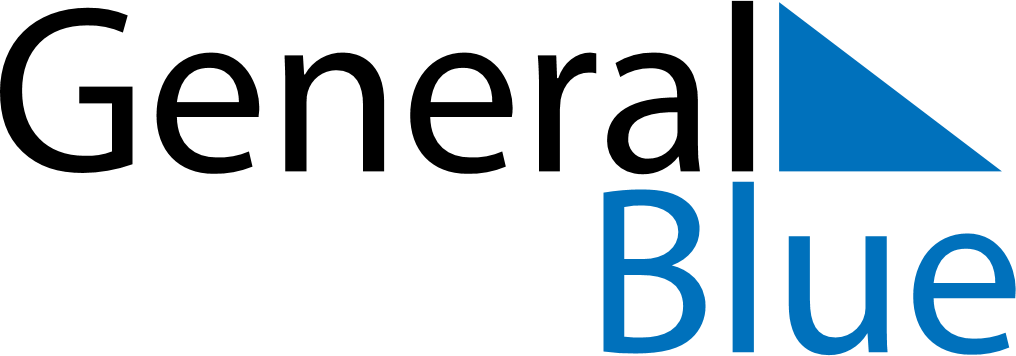 May 2024May 2024May 2024May 2024May 2024May 2024Eagle River, Alaska, United StatesEagle River, Alaska, United StatesEagle River, Alaska, United StatesEagle River, Alaska, United StatesEagle River, Alaska, United StatesEagle River, Alaska, United StatesSunday Monday Tuesday Wednesday Thursday Friday Saturday 1 2 3 4 Sunrise: 5:48 AM Sunset: 10:02 PM Daylight: 16 hours and 14 minutes. Sunrise: 5:45 AM Sunset: 10:05 PM Daylight: 16 hours and 19 minutes. Sunrise: 5:42 AM Sunset: 10:07 PM Daylight: 16 hours and 25 minutes. Sunrise: 5:39 AM Sunset: 10:10 PM Daylight: 16 hours and 31 minutes. 5 6 7 8 9 10 11 Sunrise: 5:36 AM Sunset: 10:13 PM Daylight: 16 hours and 36 minutes. Sunrise: 5:33 AM Sunset: 10:15 PM Daylight: 16 hours and 42 minutes. Sunrise: 5:31 AM Sunset: 10:18 PM Daylight: 16 hours and 47 minutes. Sunrise: 5:28 AM Sunset: 10:21 PM Daylight: 16 hours and 52 minutes. Sunrise: 5:25 AM Sunset: 10:23 PM Daylight: 16 hours and 58 minutes. Sunrise: 5:22 AM Sunset: 10:26 PM Daylight: 17 hours and 3 minutes. Sunrise: 5:20 AM Sunset: 10:29 PM Daylight: 17 hours and 9 minutes. 12 13 14 15 16 17 18 Sunrise: 5:17 AM Sunset: 10:31 PM Daylight: 17 hours and 14 minutes. Sunrise: 5:14 AM Sunset: 10:34 PM Daylight: 17 hours and 19 minutes. Sunrise: 5:12 AM Sunset: 10:36 PM Daylight: 17 hours and 24 minutes. Sunrise: 5:09 AM Sunset: 10:39 PM Daylight: 17 hours and 29 minutes. Sunrise: 5:07 AM Sunset: 10:42 PM Daylight: 17 hours and 34 minutes. Sunrise: 5:04 AM Sunset: 10:44 PM Daylight: 17 hours and 40 minutes. Sunrise: 5:02 AM Sunset: 10:47 PM Daylight: 17 hours and 45 minutes. 19 20 21 22 23 24 25 Sunrise: 4:59 AM Sunset: 10:49 PM Daylight: 17 hours and 49 minutes. Sunrise: 4:57 AM Sunset: 10:52 PM Daylight: 17 hours and 54 minutes. Sunrise: 4:55 AM Sunset: 10:54 PM Daylight: 17 hours and 59 minutes. Sunrise: 4:52 AM Sunset: 10:57 PM Daylight: 18 hours and 4 minutes. Sunrise: 4:50 AM Sunset: 10:59 PM Daylight: 18 hours and 8 minutes. Sunrise: 4:48 AM Sunset: 11:01 PM Daylight: 18 hours and 13 minutes. Sunrise: 4:46 AM Sunset: 11:04 PM Daylight: 18 hours and 17 minutes. 26 27 28 29 30 31 Sunrise: 4:44 AM Sunset: 11:06 PM Daylight: 18 hours and 22 minutes. Sunrise: 4:42 AM Sunset: 11:08 PM Daylight: 18 hours and 26 minutes. Sunrise: 4:40 AM Sunset: 11:10 PM Daylight: 18 hours and 30 minutes. Sunrise: 4:38 AM Sunset: 11:13 PM Daylight: 18 hours and 34 minutes. Sunrise: 4:36 AM Sunset: 11:15 PM Daylight: 18 hours and 38 minutes. Sunrise: 4:34 AM Sunset: 11:17 PM Daylight: 18 hours and 42 minutes. 